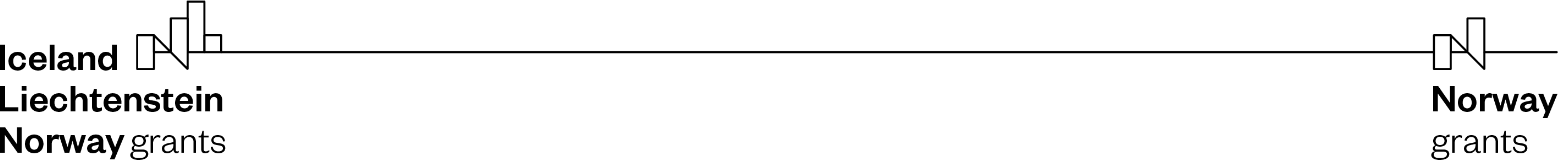 Programul “Dezvoltare locală, reducerea sărăciei și creșterea incluziunii romilor” finanțat prin Granturile SEE și Norvegiene 2014-2021ANUNT ATRIBUIREAsociatia FDP – Protagonisti in educatie, urmare a organizarii procedurii de achizitie publica din data de 06.04.2023, a atribuit contractul de achizitie publica de prestare de servicii de catering în cadrul proiectului “IMPACT Ludesti” - COD PN1079 - Cod CPV: 55520000-1- Servicii de catering societatii RADUCANU PROD COM SRL, CUI  5667693, pentru pretul oferit de 33.000,00 lei fara TVA.1